9th Annual Chemical Engineering Postgraduate Association (CEPA) Conference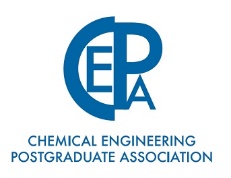 Conference travel awards terms and conditionsThe CEPA committee will award 7 x $1000.00 AUD conference travel prizes to be aligned with the following exciting engineering fields related to work performed at Monash University:MembranesBiotechnologyFood EngineeringFuels and EnergyModellingNanomaterials Renewable and Sustainable EngineeringEach theme winner will be presented with a certificate of conference attendance and an award certificate in recognition of their achievement. The winner will be chosen from their submitted abstracts and their conference presentation. Winners will be announced at the Post-Conference Alumni and Industry Networking Event, courtesy of proud awards sponsors.All prizes will be awarded on the condition the winner agrees to accept their prize in person at the Post-Conference Alumni and Industry Networking Event to be held on 31st October 2019. Attendance at the Post-Conference Alumni and Industry Networking Event is not transferable.The prizes are not transferable or exchangeable and cannot be taken as cash.The Judging Panel’s decision is final and made at its sole and complete discretion. No correspondence will be entered into. The Judging Panel and organisers of the CEPA conference retain full discretion in awarding prizes.The winner agrees to use the travel grant funding before 30th June 2020. Otherwise the travel award will be forfeited by the winner.Claiming the travel awardThe CEPA travel award can be used to cover airfares and travel-related expenses such as taxes and conference registration fees meeting the following criteria:Presenting at a conference and evidenced with the acceptance /invitation to present, and/orUndertaking approved fieldwork relevant to the research project, evidenced by confirmation or planned activitiesSubmitting the original invoices to Tracy Groves Tracy.Groves@monash.edu 